            Tillidsrepræsentanter og 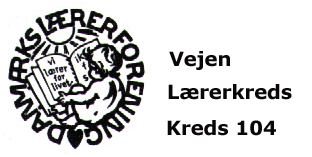                arbejdsmiljørepræsentanter                  i Vejen lærerkreds                                                                                                                                                                                                                                                         Vejen, den 20. maj 2020Mødekalenderen for skoleåret 2020/2021 er som følger:Dato		Mødeart		Mødested		Tidspunkt26. august		TR - møde 	                     Kredskontoret	08.00 – 10.0022.-23. sept.          	Kongres		København		30. september	TR - møde	                     Kredskontoret	08.00 – 10.0021. oktober    	TR – møde		Kredskontoret	08.00 – 10.0012. - 13. november	TR- kursus		Skarrildhus 16. december	TR-møde		Kredskontoret	8.00 - 10.00
 TR- AMR kursus	Kredskontoret	10.00 – 13.00 Julefrokost27. januar 2020	TR - møde		Kredskontoret	08.00 – 10.0024. februar		TR - møde		Kredskontoret	08.00 – 10.0010. marts		Generalforsamling/medlemsarrangement24. marts		TR - møde		Kredskontoret	08.00 – 10.0028. april		TR - møde		Kredskontoret	08.00 – 10.0019. maj		TR –møde	 	Kredskontoret	08.00 – 10.0016. juni		TR – møde		Kredskontoret	08.00 – 10.00